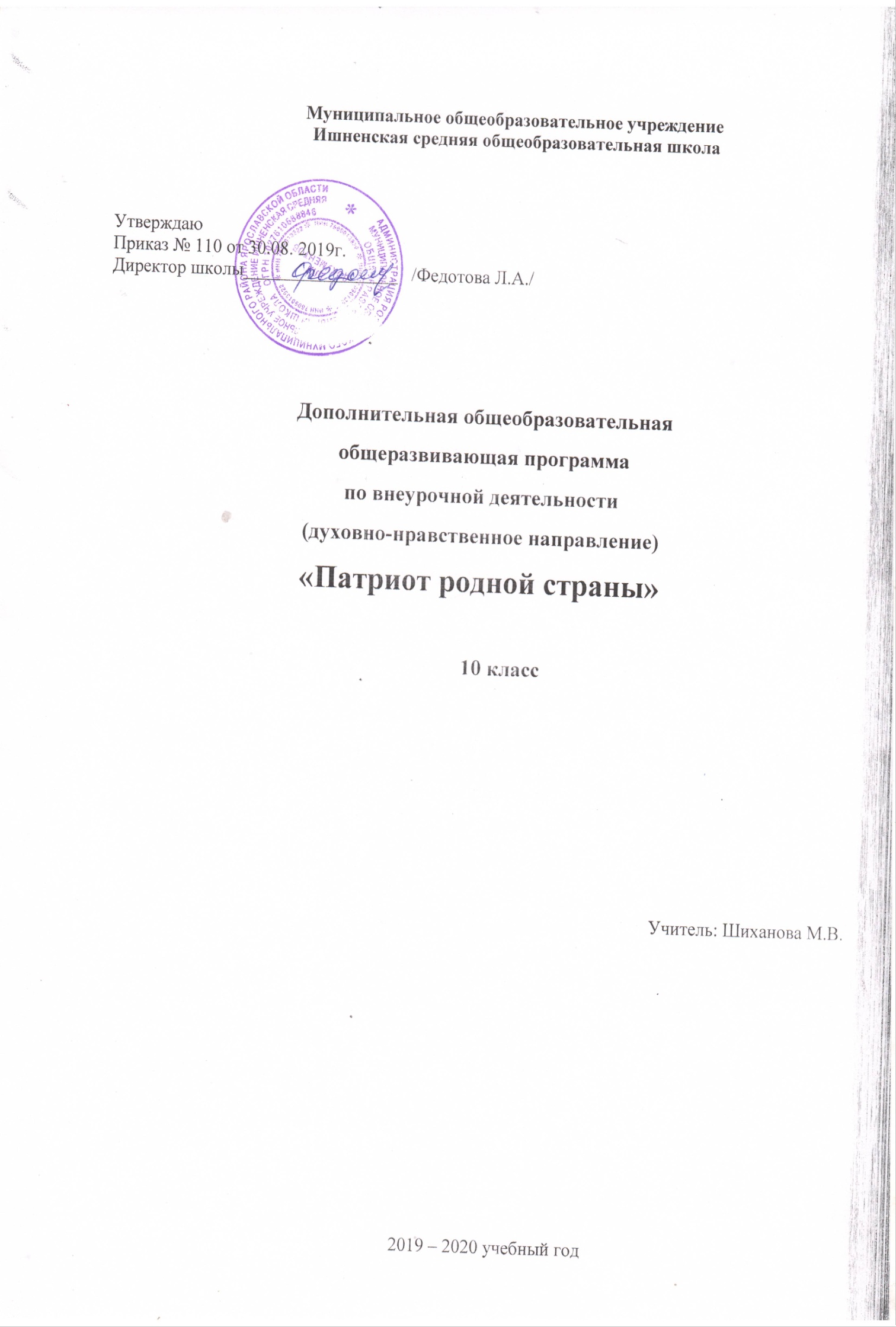 НАЗНАЧЕНИЕ И ОБЛАСТЬ ПРИМЕНЕНИЯВоспитание патриотизма  является одним из важнейших компонентов образования в интересах человека, общества, государства. Основными задачами воспитания на современном этапе развития нашего общества являются: формирование у обучающихся гражданской ответственности и правового самосознания, духовности и культуры, инициативности, самостоятельности, способности к успешной социализации в обществе.Внеурочная деятельность является составной частью учебно-воспитательного процесса и одной из форм организации свободного времени учащихся. Внеурочная деятельность понимается сегодня преимущественно как деятельность, организуемая во внеурочное время для удовлетворения потребностей учащихся в содержательном досуге, их участии в самоуправлении и общественно полезной деятельности.Важнейшими проблемами воспитания является размытость нравственных представлений и гражданских принципов детей и молодежи и асоциальное поведение подростков. В период стремительной глобализации и информатизации жизненного пространства, подросток каждый день должен делать выбор, противостоять соблазнам жизни, сохранить здоровье и отстоять свою жизненную позицию, основанную на знании и собственном приобретѐнном опыте.Настоящая программа создает условия для социального, культурного и профессионального самоопределения, творческой самореализации личности ребѐнка, еѐ интеграции в системе мировой и отечественной культур. Программа педагогически целесообразна, так как способствует более разностороннему раскрытию индивидуальных способностей ребенка, которые не всегда удаѐтся рассмотреть на уроке, развитию у детей интереса к различным видам деятельности, желанию активно участвовать в продуктивной, одобряемой обществом деятельности, умению самостоятельно организовать своѐ свободное время.2. ПОЯСНИТЕЛЬНАЯ ЗАПИСКАПроблема патриотического  воспитания в условиях современного общества приобрела особое значение. Потеря моральных ориентиров, обесценивание таких понятий, как совесть, честь, долг, привели к негативным последствиям в обществе: социальное сиротство, усиление криминогенности и наркомании среди подростков, потеря позитивной мотивации к учению. В Концепции духовно- нравственного развития и воспитания гражданина Россииопределѐн	современныйнациональныйвоспитательный	идеал.	Этовысоконравственный, творческий, компетентный гражданин России, принимающий судьбу Отечества как свою личную, осознающий ответственность за настоящее и будущее своей страны, укорененный в духовных и культурных традициях многонационального народа Российской Федерации.Актуальность.В условиях становления гражданского общества и правового государства необходимо осуществлять воспитание принципиально нового, демократического типа личности, способной к инновациям, к управлению собственной жизнью и деятельностью, делами общества, готовой рассчитывать на собственные силы, собственным трудом обеспечивать свою материальную независимость. В формирование такой гражданской личности, сочетающей в себе развитую нравственную, правовую и политическую культуру, ощутимый вклад должна внести современная школа.Детский возраст является наиболее оптимальным для системы гражданско-патриотического воспитания, так как это период самоутверждения, активного развития социальных интересов и жизненных идеалов.Только через активное вовлечение в социальную деятельность и сознательное участие можно достигнуть успехов в этом направлении.Новизна программы состоит в том, что основное назначение программы - социальная адаптация учащихся через познание самих себя, человеческих взаимоотношений, необходимости жить в гармонии с самим собой, окружающим миром и природой.Внеурочные занятия должны быть эмоциональными, строиться на непроизвольном внимании и памяти, включать в себя игровые элементы. Необходимо использовать материалы художественнойлитературы, яркую наглядность и электронные ресурсы. На занятиях важна активность школьника, его участие в обсуждениях жизненных ситуаций. Это уроки разъяснения, объяснения и обучения. Основная задача учителя состоит в том, чтобы пробудить у ребѐнка интерес к совершенствованию гражданского и патриотического воспитания.ЦЕЛИ И ЗАДАЧИ ПРОГРАММЫЦель программы:Совершенствование гражданского и патриотического воспитания подростков и повышение престижа службы в Российских Вооруженных Силах.Задачи:Воспитание готовности к достойному и самоотверженному служению обществу и государству, к выполнению обязанностей по защите Отечества;Укрепление здоровья, военно-патриотическое воспитание молодёжи;Развитие физических, духовных и нравственных качеств личности, формирование здорового образа жизни;Профессиональная ориентация подростков;Обучение сотрудничеству, мотивированной оценке деятельности друг друга.Реализация программы предполагает формирование представления о ценностях отечественной культуры в процессе проведения бесед, экскурсий, заочных путешествий, участия в творческой деятельности, такой, как театральные постановки, литературно-музыкальные композиции, художественные выставки, просмотр видеофильмов.4. ОСНОВНЫЕ НАПРАВЛЕНИЯ И ЦЕННОСТНЫЕ УСТАНОВКИ ДУХОВНО-НРАВСТВЕННОГО РАЗВИТИЯ И ВОСПИТАНИЯ ОБУЧАЮЩИХСЯПрограмма    реализуется  понескольким направлениям:воспитание гражданственности, патриотизма, уважения к правам, свободам и обязанностям человека;воспитание нравственных чувств и этического сознания;воспитание трудолюбия, творческого отношения к учению, труду, жизни;формирование ценностного отношения к здоровью и здоровому образу жизни;воспитание ценностного отношения к природе, окружающей среде;воспитание ценностного отношения к прекрасному, формирование представлений об эстетических идеалах и ценностях.Каждое направление раскрывает одну из сторон развития личности и основано на системе базовых национальных ценностей.Воспитание гражданственности, патриотизма, уважения к правам, свободам и обязанностям человека:• представления о политическом устройстве Российского государства, его институтах, их роли в жизни общества, о его важнейших законах;• представления об институтах гражданского общества, о возможностях участия граждан в общественном управлении;• интерес к общественным явлениям, понимание активной роли человека в обществе;•ценностное отношение к своему национальному языку и культуре;• начальные представления о народах России, об их общей исторической судьбе, о единстве народов нашей страны;• представления о национальных героях и важнейших событиях истории России и еѐ народов;• стремление активно участвовать в делах класса, школы, семьи, своего города;•любовь к образовательному учреждению, своему городу, народу, России;•уважение к защитникам Родины;•умение отвечать за свои поступки;• негативное отношение к нарушениям порядка в классе, дома, на улице, к невыполнению человеком своих обязанностей.Воспитание трудолюбия, творческого отношения к учению, труду, жизни:представления о нравственных основах учѐбы, ведущей роли образования,представления о нравственных основах учѐбы, ведущей роли образования, труда и значении творчества в жизни человека и общества;уважение к труду и творчеству старших и сверстников;представления об основных профессиях;ценностное отношение к учѐбе как виду творческой деятельности;роль знаний, науки, современного производства в жизни человека и общества;навыки коллективной работы, в том числе при разработке и реализации учебных и учебно-трудовых проектов;умение проявлять дисциплинированность, последовательность и настойчивость в выполнении учебных и учебно-трудовых заданий;бережное отношение к результатам своего труда, труда других людей, к школьному имуществу, учебникам, личным вещам;отрицательное отношение к лени и небрежности в труде и учѐбе, небережливому отношению к результатам труда людей.3) Воспитание нравственных чувств и этического сознания:представления о правилах поведения в образовательном учреждении, дома, на улице, в населѐнном пункте, в общественных местах, на природе;представления о базовых национальных российских ценностях;различение хороших и плохих поступков;элементарные представления о религиозной картине мира, роли традиционных религий в развитии Российского государства, в истории и культуре нашей страны;уважительное отношение к родителям, старшим, доброжелательное отношение к сверстникам и младшим;установление дружеских взаимоотношений в коллективе, основанных на взаимопомощи и взаимной поддержке;бережное, гуманное отношение ко всему живому;знание правил вежливого поведения, культуры речи, умение пользоваться «волшебными» словами, быть опрятным, чистым, аккуратным;стремление избегать плохих поступков, не капризничать, не быть упрямым; умение признаться в плохом поступке и анализировать его;представления о возможном негативном влиянии на морально-психологическое состояние человека компьютерных игр, кино, телевизионных передач, рекламы;отрицательное отношение к аморальным поступкам, грубости, оскорбительным словам и действиям, в том числе в содержании художественных фильмов и телевизионных передач.4) Формирование ценностного отношения к здоровью и здоровому образу жизни:ценностное отношение к своему здоровью, здоровью родителей, членов своей семьи, педагогов, сверстников;элементарные представления о единстве и взаимовлиянии различных видов здоровья человека: физического, нравственного (душевного), социально-психологического (здоровья семьи и школьного коллектива);элементарные представления о влиянии нравственности человека на состояние его здоровья и здоровья окружающих его людей;представления о возможном негативном влиянии компьютерных игр, телевидения, рекламы на здоровье человека;отрицательное отношение к вредным привычкам.Воспитание ценностного отношения к природе, окружающей среде:развитие интереса к природе, природным явлениям и формам жизни, понимание активной роли человека в природе;ценностное отношение к природе и всем формам жизни;бережное отношение к растениям и животным.6) Воспитание ценностного отношения к прекрасному, формирование представлений об эстетических идеалах и ценностях:представления о душевной и физической красоте человека;формирование эстетических идеалов, чувства прекрасного; умение видеть красоту природы, труда и творчества;интерес к чтению, произведениям искусства, детским спектаклям, концертам, выставкам, музыке;интерес к занятиям художественным творчеством;стремление к опрятному внешнему виду;отрицательное отношение к некрасивым поступкам и неряшливости.5. ПРИНЦИПЫ ДУХОВНО-НРАВСТВЕННОГО РАЗВИТИЯ ИВОСПИТАНИЯ ОБУЧАЮЩИХСЯПрограмма	составлена	на	основе	следующих	принципов	духовно-нравственного развития и воспитания:Принцип ориентации на идеал. Идеал–это высшая ценность,совершенноесостояние человека, семьи, школьного коллектива, социальной группы, общества, высшая норма нравственных отношений, превосходная степень нравственного представления о должном. Идеалы определяют смыслы воспитания, то, ради чего оно организуется. Идеалы сохраняются в традициях и служат основными ориентирами человеческой жизни, духовно-нравственного и социального развития личности.Аксиологический принцип.Ценности определяют основное содержаниедуховно-нравственного развития и воспитания личности школьника.Принцип следования нравственному примеру.Следование примеру–ведущийметод нравственного воспитания. Содержание внеучебной и внешкольной деятельности должно быть наполнено примерами нравственного поведения. Пример как метод воспитания позволяет расширить нравственный опыт ребѐнка, побудить его к внутреннему диалогу, пробудить в нѐм нравственную рефлексию, обеспечить возможность выбора при построении собственной системы ценностных отношений, продемонстрировать ребѐнку реальную возможность следования идеалу в жизни.Принцип идентификации (персонификации). Идентификация–устойчивоеотождествление себя со значимым другим, стремление быть похожим на него. Вшкольном возрасте преобладает образно-эмоциональное восприятие действительности, развиты механизмы подражания, эмпатии, способность к идентификации.Принцип диалогического общения. В формировании ценностных отношенийбольшую роль играет диалогическое общение школьников со сверстниками, родителями (законными представителями), учителем и другими значимыми взрослыми. Выработка личностью собственной системы ценностей, поиск смысла жизни невозможны вне диалогического общения человека с другим человеком, ребѐнка со значимым взрослым.Принцип полисубъектности воспитания. В современных условиях процессразвития и воспитания личности имеет полисубъектный, многомерно-деятельностный характер. Учащийся включѐн в различные виды социальной, информационной, коммуникативной активности, в содержании которыхприсутствуют разные, нередко противоречивые ценности и мировоззренческие установки.Принцип системно-деятельностной организации воспитания. Воспитание,направленное на духовно-нравственное развитие обучающихся и поддерживаемое всем укладом школьной жизни, включает в себя организацию учебной, внеучебной, общественно значимой деятельности школьников среднего возраста. Интеграция содержания различных видов деятельности обучающихся в рамках программы их духовно-нравственного развития и воспитания осуществляется на основе воспитательных идеалов и ценностей.Перечисленные принципы определяют концептуальную основу уклада школьной жизни. Сам по себе этот уклад формален. Придаѐт ему жизненную, социальную, культурную, нравственную силу педагог.6. ФОРМЫ ОРГАНИЗАЦИИ ВНЕУРОЧНОЙ ДЕЯТЕЛЬНОСТИФорма организации работы по программе в основном – коллективная, а также используется групповая и индивидуальная формы работы.Теоретические занятия:беседы; лекции, дискуссии;классный час; час общения;литературно-музыкальные композиции;просмотр и обсуждение видеоматериала;Практические занятия:творческие конкурсы;коллективные творческие дела;соревнования;показательные выступления;праздники;викторины;интеллектуально-познавательные игры;трудовые дела;тренинги;обсуждение, обыгрывание проблемных ситуаций;заочные путешествия;творческие проекты, презентации;проведение выставок семейного художественного творчества, музыкальных вечеров;сюжетно-ролевые игры;проект и др.Данные формы способствуют развитию у обучающихся навыков общения в совместной деятельности, проявлению их личностных качеств.7. ПЛАНИРУЕМЫЕ РЕЗУЛЬТАТЫФормирование универсальных учебных действий:Метапредметныеуниверсальные учебные действия:Регулятивные универсальные учебные действия:Обучающий научится:- принимать и сохранять учебную задачу;- учитывать выделенные учителем ориентиры действия в новом учебном материале в сотрудничестве с учителем; - планировать свои действия в соответствии с поставленной задачей и условиями еѐреализации, в том числе во внутреннем плане;- адекватно воспринимать предложения и оценку учителей, товарищей, родителей и других людей; - вносить необходимые коррективы в действие после его завершения на основе его оценки и учѐта характера сделанных ошибок, использовать предложения и оценки для создания нового, более совершенного результата;Познавательные универсальные учебные действия:Обучающийся  научится:осуществлять поиск необходимой информации для выполнения учебных заданий с использованием учебной литературы, энциклопедий, справочников (включая электронные, цифровые), в открытом информационном пространстве, в том числе контролируемом пространстве Интернета;строить сообщения в устной и письменной форме;осуществлять анализ объектов с выделением существенных и несущественных признаков;• Коммуникативные универсальные учебные действия: Обучающийся научится:адекватно использовать коммуникативные, прежде всего речевые, средства для решения различных коммуникативных задач, строить монологическое высказывание, владеть диалогической формой коммуникации;допускать возможность существования у людей различных точек зрения, в том числе не совпадающих с его собственной, и ориентироваться на позицию партнѐра в общении и взаимодействии;учитывать разные мнения и стремиться к координации различных позиций в сотрудничестве;формулировать собственное мнение и позицию;договариваться и приходить к общему решению в совместной деятельности, в том числе в ситуации столкновения интересов; Личностные универсальные учебные действия:У обучающихся будут сформированы:ориентация в нравственном содержании и смысле как собственных поступков, так и поступков окружающих людей;знание основных моральных норм и ориентация на их выполнение;развитие этических чувств — стыда, вины, совести как регуляторов морального поведения;эмпатия как понимание чувств других людей и сопереживание им;Предметные результаты:Воспитание нравственных чувств и этического сознания:начальные представления о моральных нормах и правилах нравственного поведения, в том числе об этических нормах взаимоотношений в семье, между поколениями, этносами, носителями разных убеждений, представителями различных социальных групп;нравственно-этический опыт взаимодействия со сверстниками, старшими и младшими детьми, взрослыми в соответствии с общепринятыми нравственными нормами;способность эмоционально реагировать на негативные проявления в детском обществе и обществе в целом, анализировать нравственную сторону своих поступков и поступков других людей.Воспитание трудолюбия, творческого отношения к учению, труду, жизни:ценностное отношение к труду и творчеству, человеку труда, трудовым достижениям России и человечества, трудолюбие;первоначальные навыки трудового творческого сотрудничества со сверстниками, старшими детьми и взрослыми;потребности и начальные умения выражать себя в различных доступных и наиболее привлекательных для ребѐнка видах творческой деятельности;Формирование ценностного отношения к здоровью и здоровому образу жизни:ценностное отношение к своему здоровью, здоровью близких и окружающих людей;•элементарные представления о взаимной обусловленности физического, нравственного, и психического здоровья человека, о важности морали и нравственности в сохранении здоровья человека;первоначальный личный опыт здоровьесберегающей деятельности;Воспитание ценностного отношения к прекрасному, формирование представлений об эстетических идеалах и ценностях (эстетическое воспитание):первоначальные умения видеть красоту в окружающем мире, в поведении, поступках людей;первоначальный опыт эстетических переживаний, наблюдений эстетических объектов в природе и социуме, эстетического отношения к окружающему миру и самому себе;первоначальный опыт самореализации в различных видах творческой деятельности, формирование потребности и умения выражать себя в доступных видах творчества.8. КАЛЕНДАРНО-ТЕМАТИЧЕСКОЕ  ПЛАНИРОВАНИЕ10 классСписок литературы1. Абрамова, С.В. Система гражданского образования школьников: воспитание гражданской активности, социально-правовое проектирование, изучение гуманитарного права [Текст] - М.: Глобус, 2006. - 224 с.2. Аверина, Н.Г. О духовно-нравственном воспитании мшкольников. Начальная школа // Российская школа. - 2011. - №11. - С.68 - 71.3. Агапова, И.А. Мы - патриоты! Классные часы и внеклассные мероприятия [Текст]: 1-11 классы. - М.: ВАКО, 2010. - 368 с.4. Азаров, Ю. Педагогическое искусство патриотического воспитания школьников // Дополнительное образование. - 2013. - №6. - С.3 - 7.5. Александрова, Е.Ю. Система патриотического воспитания в ОУ: планирование, педагогические проекты, разработки тематических занятий и сценарии мероприятий [Текст] - Волгоград: Учитель, 2007. - 203 с.6. Батурина, Г.И. Нравственное воспитание школьников на народных традициях [Текст] - М.: Народное образование, 2002 - 112с.8. Беспятова, Н.К. Военно-патриотическое воспитание детей и подростков методическое пособие / Н К. Беспятова, Д.Е. Яковлев [Текст] - М.: Айрис Пресс: Айрис дидактика, 2006. - 189 с.9. Быков, А.К. Событийный подход в патриотическом воспитании школьников // Воспитание школьников. - 2009. - №7. - С.21 - 24.10. Дик, Н.Ф. Развивающие классные часы и праздники в 3-4-х классах [Текст] / Н.Ф. Дик. - 2-е изд. - Ростов-на-Дону: Феникс, 2008. - 340 с.11. Евладова, Е.Б., Логинова Л.Г. Организация дополнительного образования детей: Практикум: учеб. пособие для студ. учреждений сред. проф. образования. - М.: Гуманит. изд. центр ВЛАДОС, 2003. - 192 с.12. Журавская, Т.В. Патриотическое воспитание: Нормативные правовые документы. - 2-е изд., перераб. - М.: ТЦ Сфера, 2006. - 96 с.13. Маханева, М.Д. Нравственно-патриотическое воспитание детей младшего возраста [Текст] - М.: АРКТИ, 2004. - 69 с.14. Микрюков, В.Ю. Военно-патриотическое воспитание в школе: 1-11 классы [Текст] - М.: ВАКО, 2009. - 192 с.№ТемаСрокиКоличество№ТемаСрокичасовчасов1сентябрь11 Террористический акт в Беслане ( Мероприятие в ДК п.Ишня)сентябрь1 Террористический акт в Беслане ( Мероприятие в ДК п.Ишня)2Россия – Родина моя. Символы государства – герб и флаг. Гимн России. Россия - наша Родина. сентябрь13Москва – столица Российского государства. История появления символов.сентябрь13сентябрь14Родной посёлок – частица России.сентябрь14сентябрь15Ярославская область - край мой родной. Достопримечательности региона. октябрь16Мы о городе стихами говорим. Конкурс чтецов.октябрь17Экскурсия «Наша улица».Знакомство с улицами родного города октябрь18Я - ученик. Традиции школы. Символика школы. октябрь19Правила поведения и обязанности школьникаоктябрь19октябрь110Родной дом и семья. Члены семьи. ноябрь110ноябрь111Родословная. Внимательные и заботливые отношения в семье. Труд и отдых в семье. ноябрь111ноябрь112Традиции семьи. Народные праздники России (Рождество, Масленница, Троица). Русские народные песни и игры. ноябрь112ноябрь113Государственные праздники. Праздники в моей семье.декабрь113декабрь114Как жили наши родные. Создание презентаций.декабрь114декабрь115Киноклуб. Просмотр фильма «Олеся»декабрь115декабрь116Киноклуб. Обсуждение фильма«Олеся» ( по одноименной повести А.И. Куприна)декабрь116Киноклуб. Обсуждение фильма«Олеся» ( по одноименной повести А.И. Куприна)декабрь1Киноклуб. Обсуждение фильма«Олеся» ( по одноименной повести А.И. Куприна)Киноклуб. Обсуждение фильма«Олеся» ( по одноименной повести А.И. Куприна)17Доблесть русского солдата. Солдаты прошлого и настоящего. январь117Доблесть русского солдата. Солдаты прошлого и настоящего. январь1Доблесть русского солдата. Солдаты прошлого и настоящего. Доблесть русского солдата. Солдаты прошлого и настоящего. 18Что такое сила воли и духа. Образ русского солдата в устном народном творчествеянварь119Русские полководцы. Дмитрий Донской и Александр Невский. январь120Русские полководцы. А.В. Суворов. Образ полководца А.В. Суворова. Суворов и русский солдат. Наука побеждать. февраль121февраль121Путешествие по городам – героям. (Москва, Санкт-Петербург, Волгоград, Курск). Блокада Ленинграда. Дорога жизни.февраль1Путешествие по городам – героям. (Москва, Санкт-Петербург, Волгоград, Курск). Блокада Ленинграда. Дорога жизни.22День защитника Отечества. Государственный праздник -. История праздника. февраль122февраль123Город – герой Москва.февраль124Сталинградская битва. Дом Павлова. Курская дуга.март124март125История школьного музея. март125март126Ученики – герои.март127День космонавтики. Космонавты -земляки.апрель127апрель128апрель128Проект «Военная летопись нашей семьи». Что такое летопись.апрель1Проект «Военная летопись нашей семьи». Что такое летопись.29апрель129Дети войны. Дети в годы Великой Отечественной войны. Дети герои. Дневник Тани Савичевой.апрель1Дети войны. Дети в годы Великой Отечественной войны. Дети герои. Дневник Тани Савичевой.30апрель130День Победы. История праздника. Ветераны войны. Памятники и памятьапрель1День Победы. История праздника. Ветераны войны. Памятники и память31 День Победы. Ветераны войны. Памятники и памятьмай132Конкурс чтецов, посвященный «Дню Победы». Великая Отечественная война в творчестве поэтов. май133май133Экскурсия в библиотеку п.Ишня.май1Экскурсия в библиотеку п.Ишня.34май1Военно-спортивная игра «Победа».